Załącznik nr 1 do Procedury wydawania legitymacji szkolnych, oraz duplikatów legitymacji i świadectw szkolnychDyrektorZespołu Szkół w Szczuczynieim. Marszałka Józefa Piłsudskiego WNIOSEK O WYMIANĘ LEGITYMACJI SZKOLNEJZwracam się z prośbą o wymianę legitymacji szkolnej dla ……………………………..                                                                                                                                                              (imię i nazwisko ucznia)ucznia/uczennicy klasy ..........................................., ur. …………………………………...,nr PESEL:w związku z ..................................................................................................................................................W załączeniu: ................................................................................................................................................................................................................podpis osoby składającej wniosekadnotacje sekretariatuZałączniki:1 fotografia,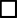 zwrot zniszczonej legitymacji (dotyczy/nie dotyczy)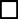 Numer nowej legitymacji ............................................